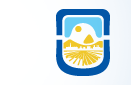 Universidad Nacional de San Luis Facultad de PsicologíaSecretaria General y AdministrativaSOLICITUD DE INSCRIPCION LLAMADOS A CONCURSO PARA AUXILIAR DE SEGUNDA-ALUMNO  Concurso para el Cargo:              Dedicación:    Carácter:       Área:  Departamento:     Asignatura:   Número de Resolución de Facultad que declara abierta la inscripción:  Apellido/s:     Nombres:   Documento de Identidad:   Tipo: L.E. – L.C. – D.N.I.:Nº   Pasaporte Nº: Lugar y Fecha de Nacimiento: dd/mm/aa: País:  Localidad:  Provincia: Domicilio Real: Calle:   Nº   Piso: Dpto.:  C.P Localidad:  Provincia: Teléfono:  Domicilio Constituido en San Luis: Calle:  NºPiso:  Dpto. : C.PDomicilio Electrónico (E-mail):   (Medio de notificación).Teléfono: a) Declaro bajo juramento NO encontrarme comprendido en las causales de inhabilitación para el desempeño de cargos públicos.-b) La presentación de esta solicitud importa, por parte del suscripto, el conocimiento y aceptación de las condiciones fijadas para esta inscripción de aspirantes y la reglamentación que lo rige: Ord. C S Nº 13/23 y Ord. CD 04/15 (Auxiliar de Segunda Alumno). d) Los datos colocados en esta solicitud son reales y dichos en carácter de DECLARACION JURADA.-San Luis, …………./………………/……………...………..…………………………………………..Firma del aspiranteUniversidad Nacional de San Luis Facultad de PsicologíaSecretaria General y AdministrativaDOCUMENTACIÓN A PRESENTAR POR MESA DE ENTRADAS DE LA FACULTAD DE PSICOLOGÍA ORIGINAL y UNA (1) copia de la SOLICITUD DE INSCRIPCIÓN. CUATRO (4) Currículum Vitae con: I- Datos Personales: Nombre y Apellido del Aspirante, Edad, DNI, Domicilio Constituido en San Luis, aún cuando resida fuera de la Provincia, Dirección de Correo Electrónico y Teléfono. II- Situación Académica: el aspirante deberá consignar carrera y año en que está inscripto como alumno efectivo y adjuntar el certificado analítico con sus estudios actualizado en el que conste el promedio con aplazos. III- Antecedentes Docentes: cargos docentes desempeñados en la Universidad, indicando naturaleza de la designación y los cursos en los que se desempeñó, como también aquellos desempeñados en otros organismos públicos y/o privados. IV- Otros antecedentes: a) asistencia a cursos, congresos, seminarios, etc. b) Participación en investigaciones, servicios y actividades de transferencia a la comunidad. C) Servicio de tutorías estudiantiles. d) Becas de índole académica en que haya sido beneficiado el aspirante. e) Todo otro antecedente que a juicio del aspirante se considere pertinente.	UN CD o Pen Drive con Currículum Vitae grabado en Word o PDFUN (1) Índice de Probanzas enumerado en el que consta la documentación presentada.UNA (1) Carpeta con Probanzas foliadas y debidamente legalizadas según corresponda.MESA DE ENTRADAS RECEPCIONA LA SIGUIENTE DOCUMENTACIÓN(a completar en el momento de la inscripción por el personal de la FAPSI).Original y TRES (3) copias de la SOLICITUD DE INSCRIPCIÓN.CUATRO (4) Currículum Vitae. Cada uno consta de………………….páginas.Un  CD ……. O Pen Drive…… con Currículum Vitae grabado en Word o PDF.UNA (1) Carpeta con Probanzas foliadas  y legalizadas que consta de…………………..folios.En los casos en los cuales las probanzas foliadas se dividan en más de una carpeta, consignar la cantidad de carpetas y los folios que incluye cada carpeta:………………………………………………………………     ………………………………………………………………………………………………………………………………………………………………………….San Luis, ………./………./………….HORA: ………………………….Firma: …………….………………………………………………..Aclaración:………………………………………………………..